Bag selv: Kokostoppe  Fremgangsmåde:  Klip et hul i bunden af sprøjteposen og  saet ca. 15 små toppe ud på en bage- plade beklaedt med bagepapir. Bag ko- kostoppene i ovnen ved 200 °C i ca. 12  min. De skal vaere let gyldne.   Mens kokostoppene bager, smeltes  chokoladen 	over 	vandbad.   Når toppene er bagt og kølet ned, dyp- pes bunden i chokolade.   Pakken indeholder:  750 g kokosmasse  30 g chokolade  Ingredienser:  Kokos, vand, sukker, aeg, modificeret stivelse,  fuld haerdet kokosfedt, skummetmaelkspulver,  konsistensmiddel: E404, fortykningsmiddel:  
E401, farvestof: (E160a, E101), aroma, salt  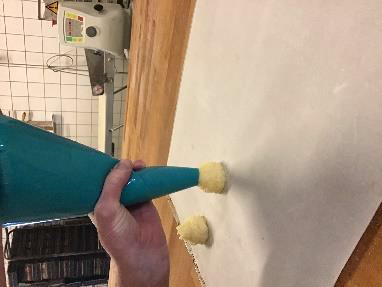 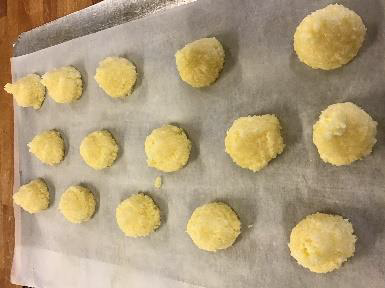 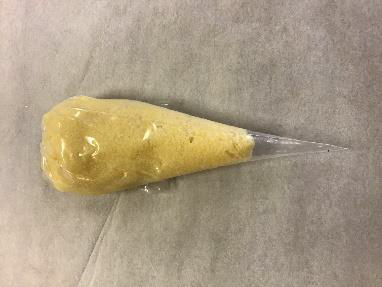        1.   	 	                 2. 	 	 	               3. 	 	  